В соответствии с Бюджетным кодексом Российской Федерации, Федеральным законом от 06 октября 2003 г. № 131-ФЗ «Об общих принципах организации местного самоуправления в Российской Федерации», Уставом Дальнереченского городского округа, администрация Дальнереченского городского округаПОСТАНОВЛЯЕТ:1.  Утвердить новую редакцию Порядка предоставления субсидий из бюджета Дальнереченского городского округа юридическим лицам и индивидуальным предпринимателям на возмещение затрат, связанных с выполнением работ по благоустройству территорий, детских и спортивных площадок на территории Дальнереченского городского округа в 2019 году,  утвержденного постановлением администрации Дальнереченского городского округа от 26 февраля 2019 г. № 120 (прилагается).2. Отделу муниципальной службы, кадров и делопроизводства администрации Дальнереченского городского округа настоящее постановление обнародовать и разместить на официальном Интернет-сайте Дальнереченского городского округа.3. Контроль за исполнением настоящего постановления возложить на заместителя главы администрации Дальнереченского городского округа     Черных А.А.И. о. главы администрации Дальнереченского городского округа	                                              А.А. Черных                                                                           Утвержден                                                                   постановлением администрации   Дальнереченского городского округа                                                                 от «27» июня 2019 года  № 446Порядок предоставления субсидий из бюджета Дальнереченского городского округа юридическим лицам и индивидуальным предпринимателям на возмещение затрат,  связанных с выполнением работ по благоустройству территорий, детских и спортивных площадок на территории Дальнереченского городского округа в 2019 году1. Общие положения1.1. Настоящий Порядок предоставления субсидий из бюджета Дальнереченского городского округа юридическим лицам и индивидуальным предпринимателям на возмещение затрат связанных с выполнением работ по благоустройству территорий, детских и спортивных площадок на территории Дальнереченского городского округа в 2019 году (далее - Порядок) разработан в соответствии со статьей 78 Бюджетного кодекса Российской Федерации и устанавливает процедуру предоставления субсидий из бюджета Дальнереченского городского округа юридическим лицам и индивидуальным предпринимателям на возмещение затрат связанных с выполнением работ по благоустройству территорий, детских и спортивных площадок на территории Дальнереченского городского округа в 2019 году (далее - субсидии), определяет:1) общие положения о предоставлении субсидий;2) условия и порядок предоставления субсидий;3) требования к отчетности;4) требования об осуществлении  контроля за соблюдением условий, целей и порядка предоставления субсидий и ответственности за их нарушение;5) порядок возврата субсидий в случае нарушений условий, установленных при их предоставлении.1.2. Субсидии предоставляются в целях возмещения затрат связанных с выполнением работ по благоустройству территорий, детских и спортивных площадок на территории Дальнереченского городского округа, включенных в адресный перечень территорий, детских и спортивных площадок на территории Дальнереченского городского округа, подлежащих благоустройству в 2019 году в рамках муниципальной программы «Формирование современной городской среды на территории Дальнереченского городского округа» на 2018-2024 годы, утвержденной постановлением администрации Дальнереченского городского округа от 31.10.2017 № 840 (далее - муниципальная программа).Перечень работ по благоустройству территорий включает в себя:- оборудование детских и (или) спортивных площадок;- ремонт внутридворовых дорог, тротуаров, лестниц.1.3. Главным распорядителем средств бюджета Дальнереченского городского округа, до которого в соответствии с бюджетным законодательством Российской Федерации как получателя бюджетных средств доведены лимиты бюджетных обязательств на предоставление субсидий на соответствующий финансовый год, является МКУ «Управление жилищно-коммунального хозяйства Дальнереченского городского округа» (далее - Управление).1.4. Право на получение субсидий имеют юридические лица (за исключением государственных (муниципальных) учреждений) товарищества собственников жилья (далее - ТСЖ), жилищные кооперативы, иные специализированные кооперативы (далее - кооператив), управляющие организации, выбранные собственниками помещений в многоквартирных домах (далее - УК), и индивидуальные предприниматели (далее - получатели субсидий), которые должны соответствовать следующим критериям:- государственная регистрация в качестве юридического лица, индивидуального предпринимателя и осуществление деятельности на территории Дальнереченского городского округа;- отсутствие процедуры реорганизации, ликвидации, решений арбитражных судов о признании получателей субсидий несостоятельными (банкротами) и об открытии конкурсного производства;- осуществление получателями субсидий управления многоквартирными домами Дальнереченского городского округа;- обязательства получателей субсидий об обеспечении содержания и эксплуатации благоустроенных территорий;- открытие получателями субсидий отдельных расчетных или корреспондентских счетов в учреждениях Центрального банка Российской Федерации или в кредитных организациях для перечисления средств субсидий из бюджета Дальнереченского городского округа;- согласие получателей субсидий на осуществление Управлением и органами муниципального финансового контроля проверок соблюдения получателями субсидий условий, целей и порядка предоставления субсидий в соответствии с действующим законодательством Российской Федерации и муниципальными правовыми актами Дальнереченского городского округа;- обязательства получателей субсидий не приобретать за счет полученных средств из бюджета Дальнереченского городского округа иностранной валюты, за исключением операций, осуществляемых в соответствии с валютным законодательством Российской Федерации при закупке (поставке) высокотехнологичного импортного оборудования, сырья и комплектующих изделий, а также связанных с достижением целей предоставления этих средств иных операций, определенных нормативными правовыми актами, регулирующими предоставление субсидий юридическим лицам и индивидуальным предпринимателям.1.5. Субсидии предоставляются в соответствии со сводной бюджетной росписью бюджета Дальнереченского городского округа, кассовым планом исполнения бюджета Дальнереченского городского округа в пределах лимитов бюджетных обязательств, утвержденных Управлению на указанные цели в текущем 2019 году. 2. Условия и порядок предоставления субсидий2.1. Субсидии предоставляются в соответствии с адресным перечнем территорий, детских и спортивных площадок на территории Дальнереченского городского округа, отобранных для благоустройства по результатам конкурса проекта Губернатора Приморского края «1000 дворов». Размещение детских и (или) спортивных площадок (далее - площадки) осуществляется с учетом мнения граждан, подавших заявку на участие в конкурсе, при обязательном соблюдении требований государственных стандартов и технических регламентов, правил благоустройства и содержания территории Дальнереченского городского округа.В случае отсутствия технической возможности размещения площадок на дворовой территории (земельном участке, на котором расположен многоквартирный дом), указанной в заявке граждан, являющихся победителями конкурса, и (или) принятия решения гражданами об изменении места расположения площадок за пределами границ дворовой территории (земельного участка) место размещения площадок может быть изменено.При размещении площадок в границах дворовой территории (земельного участка, на котором расположен многоквартирный дом), указанной в заявке граждан, являющихся победителями конкурса, решение должно быть принято на общем собрании собственников помещений в многоквартирном доме.При возникновении необходимости изменения места расположения площадок за пределами границ дворовой территории (земельного участка, на котором расположен многоквартирный дом), указанной в заявке граждан, являющихся победителями конкурса, решение об определении (изменении) места размещения площадок должно быть принято на заседании общественной комиссии с учетом мнений указанных граждан. В случае размещения площадок на дворовой территории (земельном участке) многоквартирного дома, граждане которого не являются победителями конкурса, такое решение принимается с учетом мнения собственников жилых помещений в многоквартирном доме, на территории которого планируется размещение площадок.В случае размещения площадок на дворовой территории (земельном участке), не относящейся к многоквартирному дому, указанному в заявке граждан, являющихся победителями конкурса, администрация Дальнереченского городского округа, с учетом мнения указанных граждан, принимает решение о создании общественной территории.2.2. Для получения средств субсидий получатели субсидийпредоставляют в Управление следующие документы:- заявление о предоставлении субсидий, подписанное руководителем, с указанием расчетного или корреспондентского счета, открытого получателями субсидий в учреждениях Центрального банка Российской Федерации или в кредитных организациях (Приложение к Порядку № 4);- уведомление о наличии отдельного расчетного или корреспондентского счета, открытого получателями субсидий в учреждениях Центрального банка Российской Федерации или в кредитных организациях;- документы, подтверждающие осуществление получателями субсидий управления многоквартирным домом, территория, детская и спортивная площадка которого включена в адресный перечень;- проектно-сметную документацию на выполнение работ, составленную в соответствии с утвержденными дизайн-проектами благоустройства территорий многоквартирных  домов с установкой детских и (или) спортивных площадок;- положительное заключение ценовой экспертизы проверки достоверности определения сметной стоимости работ  по благоустройству территорий, устройству детских и спортивных площадок, финансирование которых осуществляется с привлечением средств бюджета Приморского края;- документы, подтверждающие соблюдение условий, указанных в пункте 2.2 настоящего раздела Порядка;- копия свидетельства о государственной регистрации получателей субсидий;- копия свидетельства о постановке на налоговый учет получателей субсидий;- копия устава УК, ТСЖ, кооператива;- копия документа, удостоверяющего личность представителя получателя субсидий, - паспорта гражданина Российской Федерации.2.3. Управление в течение 10 (десяти) рабочих дней осуществляет проверку представленных получателями субсидий документов на предмет их соответствия пункту 2.2 настоящего раздела Порядка. В случае несоответствия документов Управление возвращает их получателям субсидий с указанием причины возврата.2.4. Основанием для отказа получателям субсидий в предоставлении субсидий является непредставление (предоставление не в полном объеме) документов, указанных в пункте 2.2 настоящего раздела Порядка.2.5. Размер субсидий для каждого получателя субсидий по каждой территории, детской и спортивной площадке определяется исходя из сметной стоимости работ, получившей положительное заключение экспертизы проектно-сметной документации на проведение работ по благоустройству территории, детской и спортивной площадки многоквартирного дома.2.6. Условием предоставления субсидий является заключение с организацией (физическим лицом), предоставившем пакет документов согласно пункта 2.2, Соглашения о предоставлении субсидии. 2.7. Соглашение о предоставлении субсидии заключается по форме (Приложение № 1 к Порядку) и должно предусматривать:- размер субсидии, порядок, условия, сроки ее перечисления и расходования, целевое назначение субсидии;- значения целевых показателей результативности предоставления субсидии и обязательства получателей субсидии;- права и обязанности сторон;- мероприятия, предусмотренные муниципальной программой;- обязательство по обеспечению выполнения работ с учетом требований государственных стандартов и технических регламентов; - сроки и порядок предоставления отчетности об осуществлении расходов бюджетных средств, источником финансового обеспечения которых является субсидия;  - обязательство получателей субсидии предоставлять отчеты о целевом использовании субсидии и достижении значений целевых показателей результативности предоставления субсидии;- обязательство об обеспечении содержания и эксплуатации благоустроенных территорий;- обязательство о завершении всех работ до конца года предоставления субсидии;- обязательство о согласии соответственно получателей субсидий юридическим лицам, индивидуальным предпринимателям, физическим лицам и лиц, являющихся поставщиками (подрядчиками, исполнителями) по договорам (соглашениям), заключённым в целях исполнения обязательств по договорам (соглашениям) о предоставлении субсидий юридическим лицам, индивидуальным предпринимателям, физическим лицам (за исключением государственных (муниципальных) унитарных предприятий, хозяйственных товариществ и обществ с участием публично-правовых образований в их уставных (складочных) капиталах, а также коммерческих организаций с участием таких товариществ и обществ в их уставных (складочных) капиталах), на осуществление главным распорядителем (распорядителем) бюджетных средств, предоставившим субсидии юридическим лицам, индивидуальным предпринимателям, физическим лицам, и органами государственного (муниципального) финансового контроля проверок соблюдения ими условий, целей и порядка предоставления субсидий; - ответственность сторон за нарушение условий соглашения;- условие о вступлении соглашения в силу.Главный распорядитель средств бюджета Дальнереченского городского округа вправе включить в соглашение иные условия, которые регулируют порядок предоставления субсидии.К соглашению обязательно прикладывается форма отчета о целевом использовании выделенных средств.2.8. Для перечисления субсидий получатели субсидий предоставляют в Управление в срок, не превышающий 10 рабочих дней со дня подписания акта о приемке выполненных работ (форма № КС-2), следующие документы:- договор на выполнение работ по благоустройству территории, детской и спортивной площадки на территории Дальнереченского городского округа с подрядной организацией;- акт приемки выполненных работ, подписанный лицами, которые уполномочены действовать от имени получателей субсидий, подрядной организации, а также представителями многоквартирного дома, на территории которого выполнялись работы (далее - акт выполненных работ);- акт о приемке выполненных работ (форма № КС-2), подписанный лицами, которые уполномочены действовать от имени получателей субсидий, подрядной организации;- справка о стоимости выполненных работ и затрат (форма № КС-3), подписанная лицами, которые уполномочены действовать от имени получателей субсидий, подрядной организации.2.9. Управление не позднее 10 рабочих дней после получения документов, указанных в пункте 2.8 настоящего раздела Порядка, согласовывает акт выполненных работ и производит перечисление субсидий либо направляет получателям субсидий обоснованный отказ в согласовании акта выполненных работ и перечислении субсидий. Отказ допускается в случае нарушения требований, предусмотренных Соглашением, договорами подряда, проектно-сметной документацией и настоящим Порядком.2.10. Получатели субсидий должны соответствовать на первое число месяца, предшествующего месяцу, в котором планируется заключение Соглашения, следующим требованиям:- не должны являться иностранными юридическими лицами, а также российскими юридическими лицами, в уставном (складочном) капитале которых доля участия иностранных юридических лиц, местом регистрации которых является государство или территория, включенные в утверждаемый Министерством финансов Российской Федерации перечень государств и территорий, предоставляющих льготный налоговый режим налогообложения и (или) не предусматривающих раскрытия и предоставления информации при проведении финансовых операций (офшорные зоны) в отношении таких юридических лиц, в совокупности превышает 50 процентов;- не должны получать средства из бюджета Дальнереченского городского округа в соответствии с иными нормативными правовыми актами, муниципальными правовыми актами на цели, указанные в пункте 1.2 раздела 1 настоящего Порядка.3. Требование к отчетности3.1. В течение срока реализации мероприятия по благоустройству территорий, детских и спортивных площадок на территории Дальнереченского городского округа муниципальной программы ежемесячно в срок до 2-го числа месяца, следующего за отчетным периодом, получатели субсидий представляют в Управление со дня подписания Соглашения отчет о достижении значений показателей результативности предоставления субсидий юридическим лицам и индивидуальным предпринимателям на возмещение затрат связанных с выполнением работ по благоустройству территорий, детских и спортивных площадок на территории Дальнереченского городского округа в 2019 году (приложение № 2 к настоящему Порядку) и со дня получения субсидий отчет о расходовании субсидий, предоставляемых юридическим лицам и индивидуальным предпринимателям на возмещение затрат связанных с выполнением работ по благоустройству территорий, детских и спортивных площадок на территории Дальнереченского городского округа в 2019 году (приложение № 3 к настоящему Порядку).3.2. На основании заключенного Соглашения получатели субсидий обязуются обеспечить выполнение работ по благоустройству территорий детских и спортивных площадок на территории Дальнереченского городского округа в срок, указанный в Соглашении, и обеспечить достижение показателей результативности предоставления субсидий юридическим лицам и индивидуальным предпринимателям на возмещение затрат связанных с выполнением работ по благоустройству территорий, детских и спортивных площадок на территории Дальнереченского городского округа, определяемых при заключении Соглашения. При этом срок выполнения работ не должен быть позднее 15 ноября текущего года.4. Требования об осуществлении контроля за соблюдением условий, целей и порядка предоставления субсидий и ответственность за их нарушение4.1. Соблюдение условий, целей и порядка предоставления субсидий получателями субсидий подлежит обязательной проверке Управлением, органами муниципального финансового контроля Дальнереченского городского округа в соответствии с действующим законодательством Российской Федерации и муниципальными правовыми актами Дальнереченского городского округа.4.2. Ответственность за достоверность сведений, представленных в отчетах и документах, подтверждающих произведенные затраты, несут получатели субсидий в рамках действующего законодательства Российской Федерации.5. Порядок возврата субсидий в случае нарушений условий, установленных при их предоставлении5.1. В случае нарушения условий предоставления субсидий, в том числе установления фактов предоставления недостоверных отчетов, указанных в пункте 3.1 раздела 3 настоящего Порядка, недостижения показателей результативности предоставления субсидий юридическим лицам и индивидуальным предпринимателям на возмещение затрат связанных с выполнением работ по благоустройству территорий, детских и спортивных площадок на территории Дальнереченского городского округа, субсидии подлежат возврату в бюджет Дальнереченского городского округа.5.2. Управление в течение пяти рабочих дней со дня выявления нарушений направляет получателям субсидий письменные требования о возврате субсидий в бюджет Дальнереченского городского округа.5.3. Возврат субсидий получателями субсидий производится в течение пяти рабочих дней со дня получения требований о возврате субсидий в бюджет Дальнереченского городского округа. 5.4. В случае отказа от добровольного возврата либо невозвращения в установленный настоящим Порядком срок средства предоставленных субсидий взыскиваются в судебном порядке в соответствии с действующим законодательством Российской Федерации.Соглашение  о предоставлении из бюджета Дальнереченского городского округа субсидий на возмещение затрат, связанных с выполнением работ по благоустройству территорий, устройству детских и спортивных площадок на территории Дальнереченского городского округа«____» ____________ 20___г.                                                г. ДальнереченскМуниципальное казенное учреждение «Управление жилищно-коммунального хозяйства Дальнереченского городского округа» именуемое в дальнейшем «Управление», в лице начальника _______________________________________________________, действующего   на основании Устава с                                 одной                                стороны                                   и__________________________________________________________________,(наименование для юридического лица, фамилия, имя, отчество (при наличии) для
                            индивидуального предпринимателя, физического лица)именуемый           в            дальнейшем            «Получатель»,          в          лице__________________________________________________________________    (наименование должности лица, представляющего Получателя)__________________________________________________, действующего на                                    (фамилия, имя, отчество)основании _______________________________________________________,(Устав для юридического лица, свидетельство о государственной регистрации           для индивидуального предпринимателя, паспорт для физического лица, доверенность)с другой стороны, далее именуемые «Стороны», в соответствии с Бюджетным кодексом Российской Федерации, постановлением администрации Дальнереченского городского округа  от   «_____» _______ 20__ г. № ____«Об утверждении Порядка предоставления субсидий из бюджета Дальнереченского городского округа юридическим лицам и индивидуальным предпринимателям на возмещение затрат, связанных с выполнением работ по благоустройству территорий, детских и спортивных площадок на территории Дальнереченского городского округа в 2019 году» (далее – Порядок), заключили настоящее соглашение (далее - Соглашение) о нижеследующем.I. Предмет Соглашения1.1. Предметом настоящего Соглашения является предоставление Получателю из бюджета Дальнереченского городского округа в 2019 году субсидии в целях возмещения затрат Получателя, связанных с выполнением работ по благоустройству территорий, устройству детских и спортивных площадок на территории Дальнереченского городского округа (далее  -  Субсидия).1.2. Предоставление Субсидии осуществляется в соответствии с перечнеммероприятий, в целях софинансирования которых предоставляется Субсидия, согласно приложению № 1 к настоящему Соглашению, являющемуся его неотъемлемой частью.II. Финансовое обеспечение предоставления Субсидии2.1. Субсидия предоставляется в соответствии с лимитами бюджетных обязательств, доведенных МКУ «Управление жилищно-коммунального хозяйства Дальнереченского городского округа» как получателю средств бюджета по кодам классификации расходов бюджетов Российской Федерации (далее – коды БК) на цели, указанные в разделе I настоящего Соглашения, в 2019 году в следующем размере:по коду БК _________ в сумме (_________________) рублей, ___коп.                                                                                                                               (сумма прописью)III. Условия и порядок предоставления Субсидии3.1. Субсидия предоставляется в соответствии с Порядком предоставления субсидии:3.1.1. на цели, указанные в разделе I настоящего Соглашения;3.1.2. при представлении Получателем пакета документов в соответствии с Порядком предоставления субсидии и настоящим Соглашением.3.2. Перечисление Субсидии осуществляется на счет Получателя, указанный в разделе VII настоящего Соглашения, в соответствии с бюджетным законодательством Российской Федерации, в порядке и сроки, установленные Порядком предоставления субсидии.IV. Взаимодействия Сторон4.1. «МКУ Управление ЖКХ Дальнереченского городского округа» обязуется:4.1.1. Обеспечить предоставление Субсидии Получателю в соответствии с разделом III настоящего Соглашения.4.1.2. Осуществить проверку, представляемых Получателем документов по пункту 3.1.2. настоящего Соглашения.4.1.3. Обеспечивать перечисление Субсидии на счет Получателя, указанный в разделе VII настоящего Соглашения, в соответствии с пунктом 3.2. настоящего Соглашения.4.1.4. Осуществлять контроль за соблюдением Получателем порядка, целей и условий предоставления Субсидии, установленных Порядком предоставления субсидии и настоящим Соглашением, в том числе в части достоверности представляемых Получателем в соответствии с настоящим Соглашением сведений, путем проведения плановых и (или) внеплановых проверок.4.1.5. В случае установления «МКУ Управление ЖКХ Дальнереченского городского округа» или получения от органа муниципального финансового контроля информации о факте (ах) нарушения Получателем порядка, целей и условий предоставления Субсидии, предусмотренных Порядком предоставления субсидии и настоящим Соглашением, в том числе указания в документах, представленных Получателем в соответствии  с настоящим Соглашением, недостоверных сведений, направлять Получателю требование об обеспечении возврата Субсидии в бюджет Дальнереченского городского округа. 4.1.6. Рассматривать предложения, документы и иную информацию, направленную Получателем, в том числе в соответствии с пунктом 4.4.1 настоящего Соглашения.4.1.7.Направлять разъяснения Получателю по вопросам, связанным с исполнением настоящего Соглашения, в течение 5 рабочих дней со дня получения обращения Получателя в соответствии с пунктом 4.4.2 настоящего Соглашения.4.1.8. Выполнять иные обязательства в соответствии с бюджетным законодательством Российской Федерации и Порядком предоставления субсидии.4.2. «МКУ Управление ЖКХ Дальнереченского городского округа» вправе:4.2.1. Принимать решение об изменении условий настоящего Соглашения, в том числе на основании информации и предложений, направленных Получателем в соответствии с пунктом 4.4.1 настоящего Соглашения, включая уменьшение размера Субсидии, а также увеличение размера Субсидии при наличии неиспользованных лимитов бюджетных обязательств, доведенных «МКУ Управление ЖКХ Дальнереченского городского округа» на текущий финансовый год по кодам БК, указанным в пункте 2.1 настоящего Соглашения, и при условии предоставления Получателем информации, содержащей финансово-экономическое обоснование данного изменения.4.2.2. Приостанавливать предоставление Субсидии в случае установления «МКУ Управление ЖКХ Дальнереченского городского округа» или получения от органа муниципального финансового контроля информации о факте (ах) нарушения Получателем порядка, целей и условий предоставления Субсидии, предусмотренных Порядком предоставления субсидии и настоящим Соглашением, в том числе указания в документах, представленных Получателем в соответствии с настоящим Соглашением, недостоверных сведений, до устранения указанных нарушений с обязательным уведомлением Получателя не позднее 5 рабочего дня с момента  принятия решения о приостановлении.4.2.3. Запрашивать у Получателя документы и информацию, необходимые для осуществления контроля за соблюдением Получателем порядка, целей и условий предоставления Субсидии, в соответствии с пунктом 4.1.4 настоящего Соглашения.4.2.4. Осуществлять иные права в соответствии с бюджетным законодательством Российской Федерации и Порядком предоставления субсидии.4.3. Получатель обязуется:4.3.1. Обеспечивать выполнение порядка, целей и условий предоставления Субсидии, установленных Порядком предоставления субсидии и настоящим Соглашением.4.3.2. Предоставлять «МКУ Управление ЖКХ Дальнереченского городского округа» документы, установленные пунктом 3.1.2. настоящего Соглашения.4.3.3. Направлять по запросу «МКУ Управление ЖКХ Дальнереченского городского округа» документы и информацию, необходимые для осуществления контроля за соблюдением порядка, целей и условий предоставления Субсидии в соответствии с пунктом 4.2.3 настоящего Соглашения.4.3.4. В случае получения от «МКУ Управление ЖКХ Дальнереченского городского округа» или органа государственного (муниципального) финансового контроля требования в соответствии с пунктом 4.1.5. настоящего Соглашения:4.3.4.1. устранять факт (ы) нарушения порядка, целей и условий предоставления Субсидии в сроки, определенные в указанном требовании;4.3.4.2. возвращать в бюджет Дальнереченского городского округа Субсидию в размере, указанном в требовании, и в сроки, определенные п.31 Порядка предоставления субсидии.4.3.5. Обеспечивать полноту и достоверность сведений, представляемых «МКУ Управление ЖКХ Дальнереченского городского округа» в соответствии с настоящим Соглашением.4.3.6. Обеспечить согласие и беспрепятственный доступ на осуществление «МКУ Управление ЖКХ Дальнереченского городского округа» и органами муниципального финансового контроля проверок соблюдения Получателем условий, целей и порядка предоставления Субсидии.4.3.7. Выполнять иные обязательства в соответствии с бюджетным законодательством Российской Федерации и Порядком предоставления субсидий, в том числе:- не приобретать иностранную валюту, за исключением операций, осуществляемых в соответствии с валютным законодательством Российской Федерации при закупке (поставке) высокотехнологичного импортного оборудования, сырья и комплектующих изделий, а также связанных с достижением целей предоставления этих средств иных операций, определенных правовым актом;- согласие  соответственно получателей и лиц, являющихся поставщиками (подрядчиками, исполнителями) по договорам (соглашениям), заключённым в целях исполнения обязательств по договорам (соглашениям) о предоставлении субсидий юридическим лицам, индивидуальным предпринимателям, физическим лицам (за исключением государственных (муниципальных) унитарных предприятий, хозяйственных товариществ и обществ с участием публично-правовых образований в их уставных (складочных) капиталах, а также коммерческих организаций с участием таких товариществ и обществ в их уставных (складочных) капиталах), на осуществление «МКУ Управление ЖКХ Дальнереченского городского округа» и органами государственного (муниципального) финансового контроля проверок соблюдения ими условий, целей и порядка предоставления субсидий юридическим лицам, индивидуальным предпринимателям, физическим лицам;4.3.8. Гарантийный срок выполнения обязательств получателем субсидии составляет не менее трех лет.   4.4. Получатель вправе:4.4.1. Направлять «МКУ Управление ЖКХ Дальнереченского городского округа» предложения о внесении изменений в настоящее Соглашение, в том числе в случае установления необходимости изменения размера Субсидии, с приложением информации, содержащей финансово-экономическое обоснование данного изменения.4.4.2. Обращаться к «МКУ Управление ЖКХ Дальнереченского городского округа» за разъяснениями связанных с исполнением настоящего Соглашения.4.4.3. Осуществлять иные права в соответствии с бюджетным законодательством Российской Федерации и Порядком предоставления субсидий.V. Ответственность Сторон5.1. В случае неисполнения или ненадлежащего исполнения своих обязательств по настоящему Соглашению Стороны несут ответственность в соответствии с законодательством Российской Федерации.VI. Заключительные положения6.1. Споры, возникающие между Сторонами связанных с исполнением настоящего Соглашения, решаются ими, по возможности, путем проведения переговоров с оформлением соответствующих протоколов или иных документов. При  недостижении согласия споры между Сторонами решаются в судебном порядке.6.2. Настоящее Соглашение вступает в силу со дня его подписания Сторонами, но не ранее доведения лимитов бюджетных обязательств, указанных в пункте 2.1 настоящего Соглашения, и действует до полного исполнения Сторонами своих обязательств по настоящему Соглашению.6.3. Изменение настоящего Соглашения осуществляется на основании изменений условий и порядка предоставления Субсидии, внесенных в Порядок предоставления субсидии в установленном порядке, а также по основаниям согласно положениям пункта 4.2.1 настоящего Соглашения, по инициативе Сторон и оформляется в виде дополнительного соглашения к настоящему Соглашению, которое являются его неотъемлемой частью, и вступает в силу после его подписания Сторонами.6.4. Расторжение настоящего Соглашения возможно в случае:6.4.1. реорганизации или прекращения деятельности Получателя;6.4.2. нарушения Получателем порядка, целей и условий предоставления Субсидии, установленных Порядком предоставления субсидии и настоящим Соглашением.6.5. Соглашение составлено в двух экземплярах, имеющих равную юридическую силу (по одному экземпляру для каждой из Сторон).VII. Юридические адреса, реквизиты и подписи сторонОтчето достижении значений показателей результативности предоставления субсидий юридическим лицам и индивидуальным предпринимателям на возмещение затрат, связанных с выполнением работ по благоустройству территорий, детских и спортивных площадок на территории Дальнереченскогогородского округа в 2019 годупо состоянию на «___»__________20__годаНаименование получателя субсидий____________________________Руководитель получателя субсидий___________________________________(уполномоченное лицо)                          (должность) (подпись) (расшифровка подписи)Исполнитель__________________________________________                                 (должность) (Ф.И.О.) (телефон)Согласовано:МКУ «Управление ЖКХ Дальнереченского городского округа»« _____» _______________2019 г.Отчет о расходовании субсидий,предоставляемых юридическим лицам и индивидуальным предпринимателям на возмещение затрат, связанных с выполнением работ по благоустройству территорий, детских и спортивных площадок на территории Дальнереченского городского округа в 2019 годупо состоянию на «___»__________20 годаРуководитель получателя субсидий_____________________________________(уполномоченное лицо)                          (должность) (подпись) (расшифровка подписи)Главный бухгалтер получателя субсидий______________________________(уполномоченное лицо)                            (должность) (подпись) (расшифровка подписи)                                                                ______________________________                                                                 (от кого)ЗаявлениеПрошу предоставить субсидию на возмещение затрат, связанных с выполнением работ по благоустройству территорий, детских и спортивных площадок на территории Дальнереченского городского округаНастоящим подтверждаю:1. Не возражаю против выборочной проверки информации.2.  Даю  согласие  на  обработку  моих  персональных  данных и    доступ    к  ней  любых заинтересованных  лиц  (под  персональными  данными подразумевается любая информация,  имеющая ко мне отношение как к субъекту персональных данных, в  том  числе  фамилия,  имя,  отчество,  дата  и  место  рождения, адрес проживания и любая другая информация).Я  уведомлен  и  понимаю,  что  под  обработкой  персональных данных подразумевается  сбор,  систематизация,  накопление,  хранение, уточнение (обновление,  изменение),  использование  и  любые другие действия (операции) с персональными данными.3. С условиями предоставления субсидии ознакомлен и согласен.4. Достоверность и подлинность представленных сведений гарантирую.5.  Согласен  на  осуществление Уполномоченным органом    и    органами   государственного (муниципального) финансового  контроля  проверок соблюдения условий, целей и порядка предоставления субсидии на возмещение затрат, связанных с выполнением работ по благоустройству дворовых территорий Дальнереченского городского округаДата: «____» ___________20___ г.Руководитель____________  ___________________(подпись)		 (Ф.И.О.)МП (при наличии)Согласовано:Начальник МКУ «Управление ЖКХ Дальнереченского городского округа ____________  ___________________                                                                                                                 (подпись)		               (Ф.И.О.)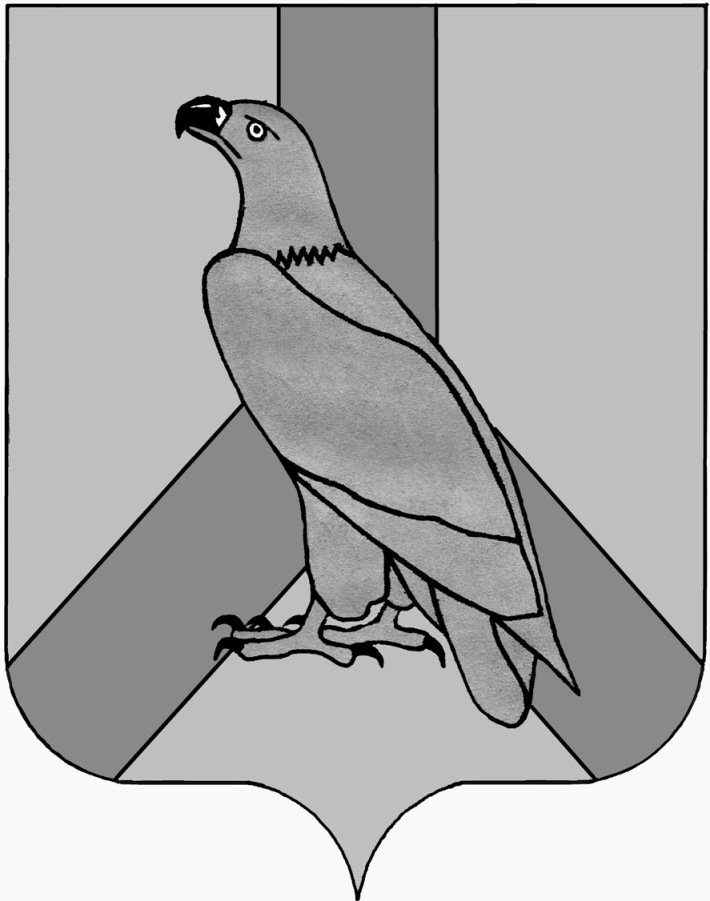 АДМИНИСТРАЦИЯДАЛЬНЕРЕЧЕНСКОГО ГОРОДСКОГО ОКРУГАПРИМОРСКОГО  КРАЯПОСТАНОВЛЕНИЕАДМИНИСТРАЦИЯДАЛЬНЕРЕЧЕНСКОГО ГОРОДСКОГО ОКРУГАПРИМОРСКОГО  КРАЯПОСТАНОВЛЕНИЕАДМИНИСТРАЦИЯДАЛЬНЕРЕЧЕНСКОГО ГОРОДСКОГО ОКРУГАПРИМОРСКОГО  КРАЯПОСТАНОВЛЕНИЕАДМИНИСТРАЦИЯДАЛЬНЕРЕЧЕНСКОГО ГОРОДСКОГО ОКРУГАПРИМОРСКОГО  КРАЯПОСТАНОВЛЕНИЕАДМИНИСТРАЦИЯДАЛЬНЕРЕЧЕНСКОГО ГОРОДСКОГО ОКРУГАПРИМОРСКОГО  КРАЯПОСТАНОВЛЕНИЕАДМИНИСТРАЦИЯДАЛЬНЕРЕЧЕНСКОГО ГОРОДСКОГО ОКРУГАПРИМОРСКОГО  КРАЯПОСТАНОВЛЕНИЕ 27     июня 27     июня2019 год      г. Дальнереченск№   446Об утверждении новой редакции  Порядка предоставления субсидий из бюджета Дальнереченского городского округа юридическим лицам и индивидуальным предпринимателям на возмещение затрат,  связанных с выполнением работ по благоустройству территорий, детских и спортивных площадок на территории Дальнереченского городского округа в 2019 годуОб утверждении новой редакции  Порядка предоставления субсидий из бюджета Дальнереченского городского округа юридическим лицам и индивидуальным предпринимателям на возмещение затрат,  связанных с выполнением работ по благоустройству территорий, детских и спортивных площадок на территории Дальнереченского городского округа в 2019 годуОб утверждении новой редакции  Порядка предоставления субсидий из бюджета Дальнереченского городского округа юридическим лицам и индивидуальным предпринимателям на возмещение затрат,  связанных с выполнением работ по благоустройству территорий, детских и спортивных площадок на территории Дальнереченского городского округа в 2019 годуОб утверждении новой редакции  Порядка предоставления субсидий из бюджета Дальнереченского городского округа юридическим лицам и индивидуальным предпринимателям на возмещение затрат,  связанных с выполнением работ по благоустройству территорий, детских и спортивных площадок на территории Дальнереченского городского округа в 2019 годуОб утверждении новой редакции  Порядка предоставления субсидий из бюджета Дальнереченского городского округа юридическим лицам и индивидуальным предпринимателям на возмещение затрат,  связанных с выполнением работ по благоустройству территорий, детских и спортивных площадок на территории Дальнереченского городского округа в 2019 годуПриложение № 1к  Порядку предоставления субсидий из бюджета Дальнереченского городского округа юридическим лицам и индивидуальным предпринимателям на возмещение затрат, связанных с выполнением работ по благоустройству территорий, детских и спортивных площадок на территории Дальнереченского городского округа в 2019 годуНаименование МКУ «Управление ЖКХ Дальнереченского городского округа»Наименование ПолучателяМесто нахождения:(юридический адрес, фактический адрес)Место нахождения:(юридический адрес, фактический адрес)Платежные реквизиты:Наименование учреждения Банка России, БИКРасчетный счетНаименование территориального органа Федерального казначейства, в котором открыт лицевой счетЛицевой счетПлатежные реквизиты:Наименование учреждения Банка России, БИКРасчетный счетНачальник МКУ «Управление ЖКХ Дальнереченского городского округа»Наименование должности руководителя Наименование должности руководителя _____________/  ________________  (подпись)                     (ФИО)МП_____________/ _______________    (подпись)                   (ФИО)МП_____________/ _______________    (подпись)                   (ФИО)МППриложение №  2к  Порядку предоставления субсидий из бюджета Дальнереченского городского округа юридическим лицам и индивидуальным предпринимателям на возмещение затрат, связанных с выполнением работ по благоустройству территорий, детских и спортивных площадок на территории Дальнереченского городского округа в 2019 годуВ МКУ «Управление ЖКХ                                       Дальнереченского городского округа»                                                                                                   Приложение №  2к  Порядку предоставления субсидий из бюджета Дальнереченского городского округа юридическим лицам и индивидуальным предпринимателям на возмещение затрат, связанных с выполнением работ по благоустройству территорий, детских и спортивных площадок на территории Дальнереченского городского округа в 2019 годуВ МКУ «Управление ЖКХ                                       Дальнереченского городского округа»                                                                                                   № п.п.Приложение №  3к  Порядку предоставления субсидий из бюджета Дальнереченского городского округа юридическим лицам и индивидуальным предпринимателям на возмещение затрат, связанных с выполнением работ по благоустройству территорий, детских и спортивных площадок на территории Дальнереченского городского округа в 2019 годуВ МКУ «Управление ЖКХ                                       Дальнереченского городского округа»                                                                                                   Приложение №  4к  Порядку предоставления субсидий из бюджета Дальнереченского городского округа юридическим лицам и индивидуальным предпринимателям на возмещение затрат, связанных с выполнением работ по благоустройству территорий, детских и спортивных площадок на территории Дальнереченского городского округа в 2019 годуВ МКУ «Управление ЖКХ                                       Дальнереченского городского округа»                                                                                                   1. Сведения об организации:1. Сведения об организации:1. Сведения об организации:1. Сведения об организации:Полное наименование организации в соответствии с учредительными документами/Ф.И.О. индивидуального предпринимателяПолное наименование организации в соответствии с учредительными документами/Ф.И.О. индивидуального предпринимателяПолное наименование организации в соответствии с учредительными документами/Ф.И.О. индивидуального предпринимателяПолное наименование организации в соответствии с учредительными документами/Ф.И.О. индивидуального предпринимателя2. Адрес организации2. Адрес организации2. Адрес организации2. Адрес организацииюридический:юридический:фактический:фактический:город улица № дома ___, № кв. ________город улица № дома ___, № кв. ________город улица № дома ___, № кв. ________город улица № дома ___, № кв. ________3. Банковские реквизиты:3. Банковские реквизиты:3. Банковские реквизиты:3. Банковские реквизиты:Наименование обслуживающего банкар/с к/с                                                               БИКНаименование обслуживающего банкар/с к/с                                                               БИКНаименование обслуживающего банкар/с к/с                                                               БИКНаименование обслуживающего банкар/с к/с                                                               БИК4. Контактное лицо:4. Контактное лицо:4. Контактное лицо:4. Контактное лицо:Должность, Ф.И.О. (полностью) Должность, Ф.И.О. (полностью) Должность, Ф.И.О. (полностью) Должность, Ф.И.О. (полностью) тел.:тел.:эл. адрес:эл. адрес:5. Основные виды экономической деятельности (в соответствии с кодами ОКВЭД5. Основные виды экономической деятельности (в соответствии с кодами ОКВЭД5. Основные виды экономической деятельности (в соответствии с кодами ОКВЭД5. Основные виды экономической деятельности (в соответствии с кодами ОКВЭД6. Сумма  субсидии к возмещению (в рублях):6. Сумма  субсидии к возмещению (в рублях):6. Сумма  субсидии к возмещению (в рублях):6. Сумма  субсидии к возмещению (в рублях):7. Основание: соглашение о предоставлении субсидии на возмещение затрат, связанных с выполнением работ по благоустройству дворовых территорий  от              7. Основание: соглашение о предоставлении субсидии на возмещение затрат, связанных с выполнением работ по благоустройству дворовых территорий  от              7. Основание: соглашение о предоставлении субсидии на возмещение затрат, связанных с выполнением работ по благоустройству дворовых территорий  от              7. Основание: соглашение о предоставлении субсидии на возмещение затрат, связанных с выполнением работ по благоустройству дворовых территорий  от              № № № № 7. Перечень прилагаемых к заявлению документов:7. Перечень прилагаемых к заявлению документов:7. Перечень прилагаемых к заявлению документов:7. Перечень прилагаемых к заявлению документов:№ п/пНаименование документа с указанием даты и номера (при наличии)Наименование документа с указанием даты и номера (при наличии)Количество листов